ESALQ/USP - QUÍMICA E FERTILIDADE DO SOLOResposta do milho à calagem e à aplicação de macronutrientes em cinco solos da região de PiracicabaDescrição do experimento: Amostras da camada de 0- de cinco solos da região de Piracicaba foram acondicionadas em vasos de  e submetidas a dois tratamentos: sem insumos (condição natural) e com insumos (calcário + adubação NPK + Ca, Mg e SO4). Os solos foram incubados com o calcário por 15 dias para que ocorresse correção da acidez. Em seguida, os adubos foram aplicados e plantas de milho (quatro por vaso) cultivadas por 45 dias. Após este período, a parte aérea foi colhida, seca em estufa e pesada para se obter a produção de matéria seca. Amostras de terra de cada vaso foram coletadas antes da aplicação dos insumos e após a colheita das plantas.Exercícios: em grupos de três ou quatro alunos, façam os exercícios relacionados a seguir, obedecendo a seqüência em que estão colocados.  Tabela 1 apresenta os resultados de produção de matéria seca das plantas de milho quando não foram aplicados os insumos. Espera-se que a aplicação dos insumos tenha propiciado aumento de produção de matéria seca em todos os solos? Por quê?Tabela 1 – Produção de matéria seca de plantas de milho cultivadas em cinco solos da região de Piracicaba (média de três repetições)2. Faça uma estimativa do efeito dos insumos na produção de matéria seca das plantas nos diferentes solos, classificando-os em ordem decrescente quanto ao aumento esperado de produção de matéria seca após aplicação dos insumos.3. Compare a sua classificação com os resultados obtidos no experimento (Tabela 2). Houve muita diferença entre o esperado e o obtido? Explique.4. Por que a produção do Cambissolo Háplico (Tabela 2), que era a mais alta sem a aplicação dos insumos, deixou de ser quando os insumos foram aplicados?Tabela 2 - Produção de matéria seca de milho cultivado por 45 dias em solos tratados com calcário e macronutrientes, e incremento de produção em resposta aos insumos (médias de três repetições).5. Com base nas características dos solos não adubados (Tabela 3), divida os valores em classes de acidez, saturação por bases (V%) e teores de P, K, Ca, Mg e S. 6. Baseando-se nas características dos solos corrigidos e adubados (Tabela 4) e nos limites de interpretação dos teores de nutrientes em solos, qual ou quais atributos mais limitaram a produção de matéria seca de milho? Por quê?7. Uma vez que as quantidades de insumos aplicadas foram iguais para todos os solos, não seria esperado que os valores de produção de milho nos cinco solos corrigidos e adubados fossem semelhantes? Por quê?8. Comparando as características dos solos não adubados (Tabela 3) com a dos solos adubados e cultivados com milho (Tabela 4), como explicar a variação dos teores de P ter sido diferente da variação dos teores de K?9. Por ocasião da colheita do milho, os teores de alumínio trocável dos solos se tornaram iguais a zero (Tabela 4). Explique quimicamente o que ocorreu.10. Que medidas podem ser tomadas para que o Neossolo Quartzarênico produza mais matéria seca? dose única de calcário dolomítico foi adequada para todos os solos? Por quê?12. As doses de N, P e K aplicadas foram fixas e independeram do solo. Foi correto aplicar a mesma quantidade de adubo em todos os solos? Explique.Tabela 3 – Propriedades químicas dos solos utilizados nos experimentoTabela 4 – Propriedades químicas dos solos após aplicação dos insumos e após a colheita das plantas de milho Interpretação de classes de teores de elementos no solo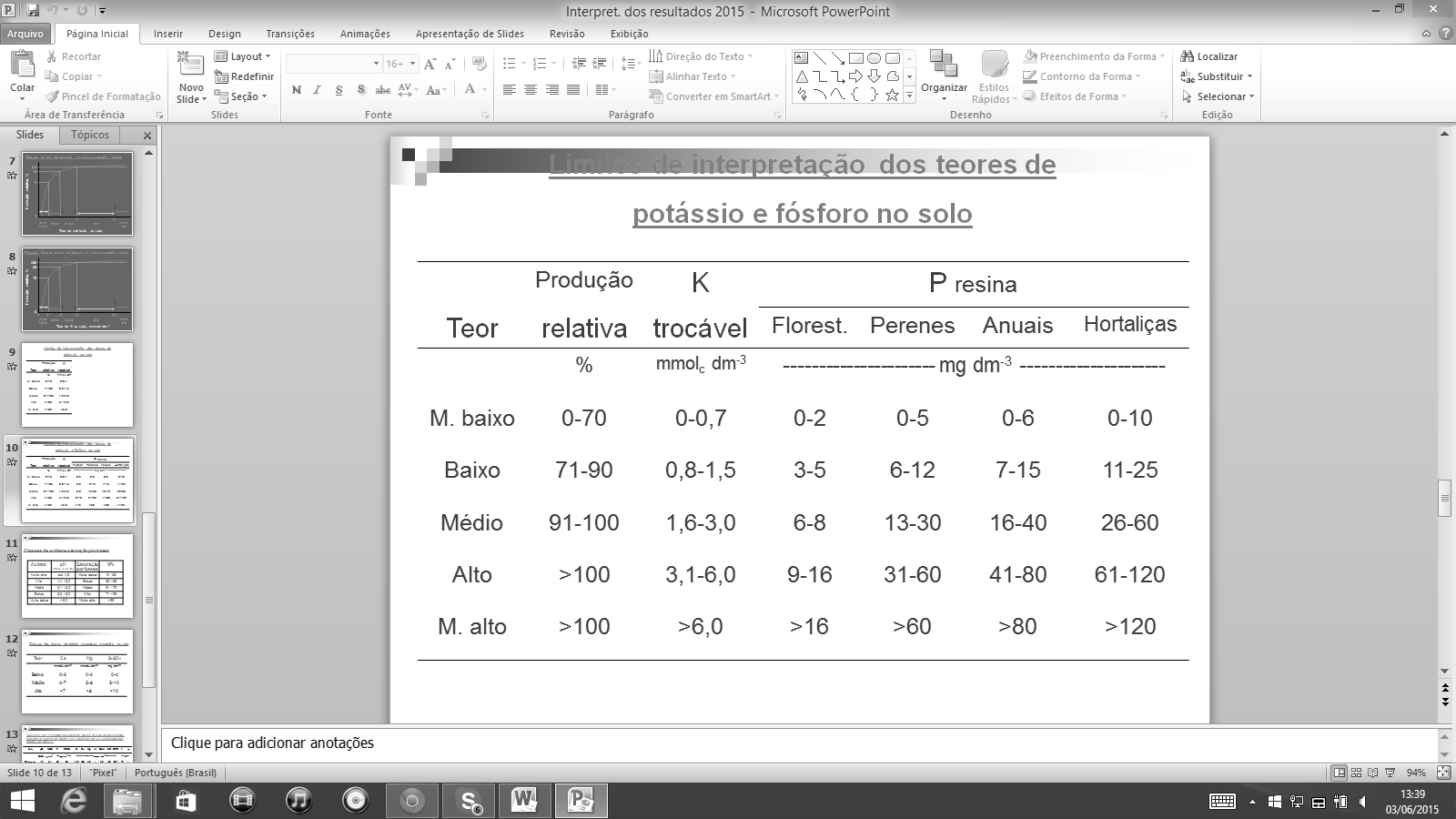           Fonte: Raij et al. (1996)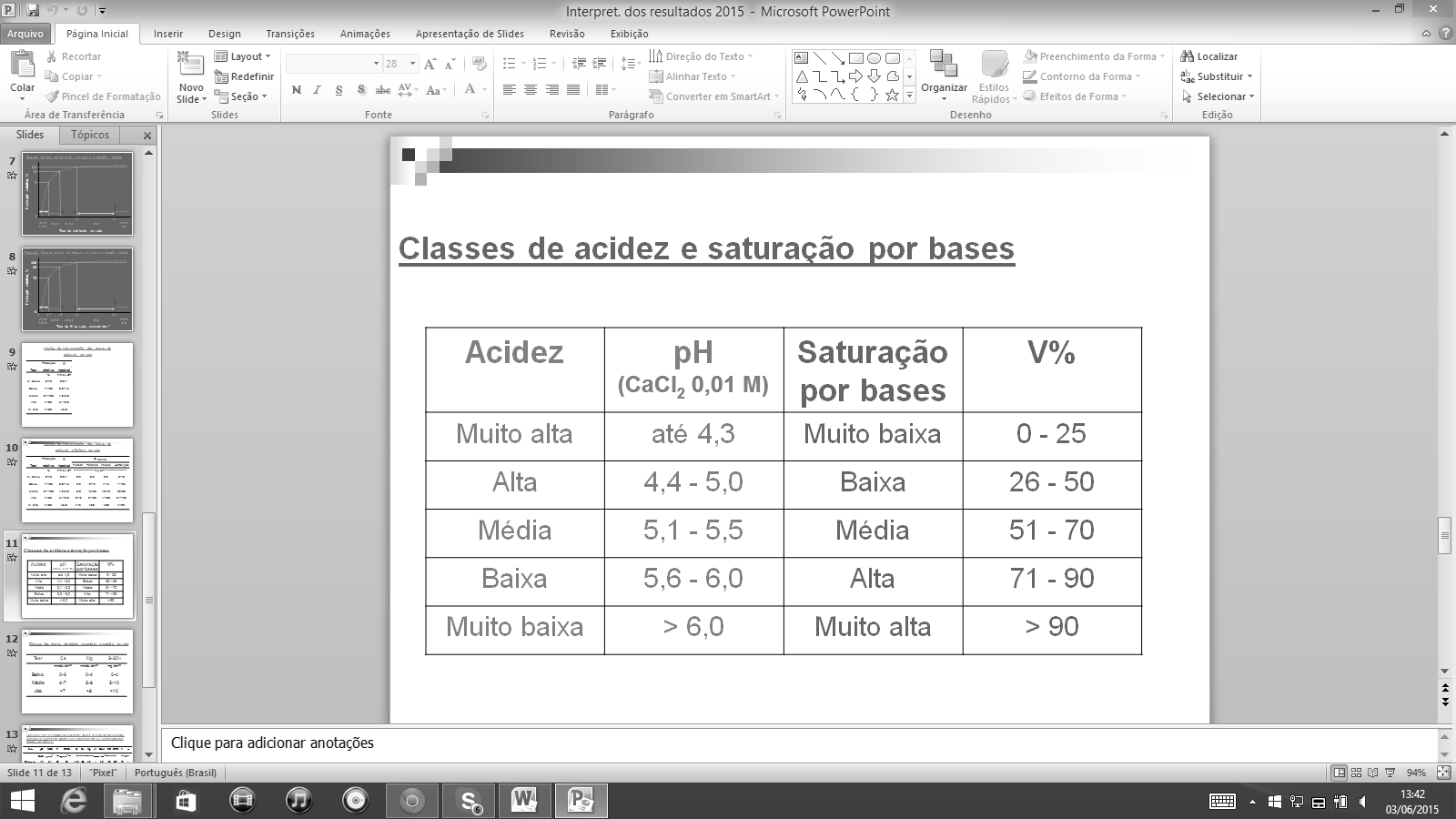               Fonte: Raij et al. (1996) 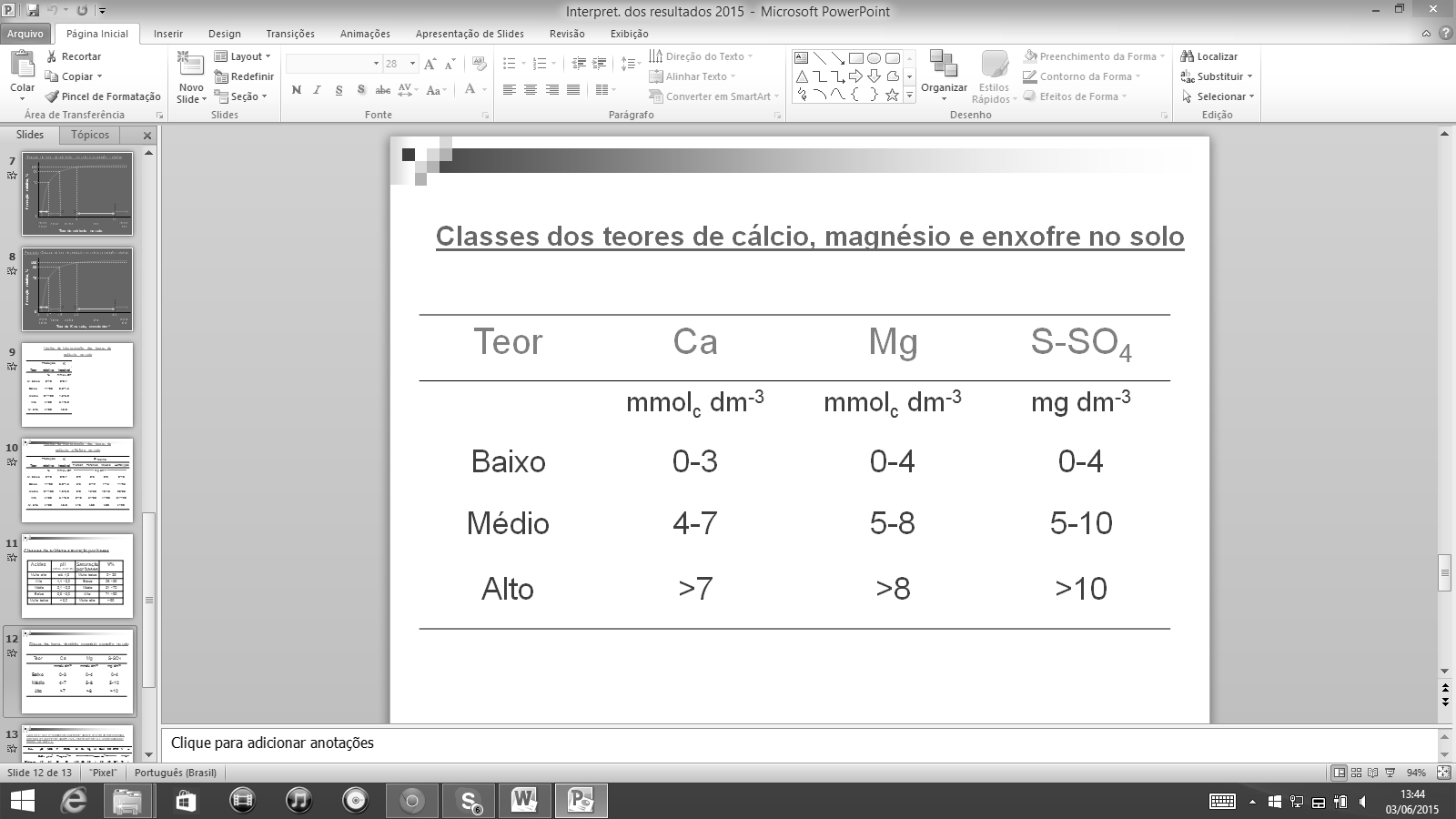 Fonte: Raij et al. (1985) e Raij et al. (1996)SoloProdução g/vasoChernossolo    7,8Cambissolo Háplico 10,5Nitossolo Vermelho   2,7Latossolo Vermelho   1,5Neossolo Quartzarênico   0,7SoloSoloSem insumos (A)Sem insumos (A)Com insumos (B)Incremento (B/A)Incremento (B/A)-----------  g  ---------------------  g  ---------------------  g  ----------Neossolo Quartzarênico  0,710,510,51515Latossolo Vermelho  1,518,018,01212Nitossolo Vermelho  2,713,513,5  5  5Chernossolo  7,831,231,2  4  4Cambissolo Háplico10,521,021,0  2  2SolopH CaCl2M.O.PSO4KCaMgAlH + AlSBCTCVmg dm-3mg dm-3mg dm-3    ----------------------mmolc dm-3-----------------------    ----------------------mmolc dm-3-----------------------    ----------------------mmolc dm-3-----------------------    ----------------------mmolc dm-3-----------------------    ----------------------mmolc dm-3-----------------------    ----------------------mmolc dm-3-----------------------    ----------------------mmolc dm-3----------------------- ---%--- ---%---Chernossolo4,964  629213,210630 15814920772  1Cambissolo Háplico4,93716348  7,0  8011 158  9815663  1Nitossolo Vermelho6,133  2449  4,4  8217 01610311987  0Latossolo Vermelho4,922  1932  3,4  4016 142  5910159  2Neossolo Quartzarênico3,611    415  0,3    4  11225   5  301769SolopH CaCl2M.O.PSO4KCaMgAlH + AlSBCTCVmg dm-3mg dm-3mg dm-3    ----------------------mmolc dm-3-----------------------    ----------------------mmolc dm-3-----------------------    ----------------------mmolc dm-3-----------------------    ----------------------mmolc dm-3-----------------------    ----------------------mmolc dm-3-----------------------    ----------------------mmolc dm-3-----------------------    ----------------------mmolc dm-3----------------------- ---%--- ---%---Chernossolo5,5521261073,610040025144169850Cambissolo Háplico5,537166  484,5  9225031122153800Nitossolo Vermelho6,831  89  781,1  9325010119129920Latossolo Vermelho6,120  68  451,2  5520018  76  94810Neossolo Quartzarênico5,911  56  590,8  20 5010  25  35710